ORAÇÕES DE SANTA HILDEGARDA DE BINGEN PARA A NOVENA « CAMINHANDO COM SÃO MIGUEL E SANTA HILDEGARDA DE BINGEN »EM VOSSA DIREÇÃO (EU CLAMO) MEU DEUSEm Vossa direção, eu clamo, Meu Deus e Vós me respondeisEu Vos suplico e na Vossa bondade, Vós me dais o que desejoJunto à Vós, eu encontro o que procuroPleno(a) de alegria e temor do SenhorEu toco a cítara diante de Vós, Meu DeusEm Vossa direção, eu dirijo toda a minha obraEm Vós, Senhor, eu coloco minha esperançaE eu encontro meu repouso em VósAmém.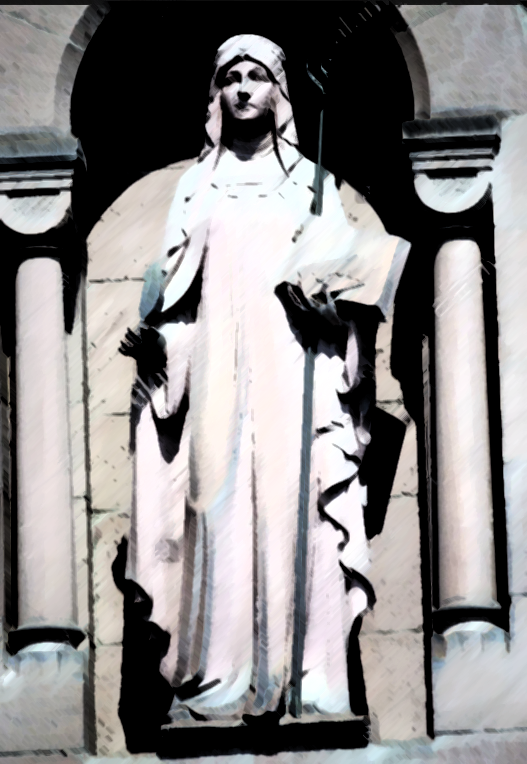 Santa Hildegarda de Bingen na entrada da Abadia de Santa Hildegarda, em Rüdesheim am RheinFonte de Orações: DUMOULIN PIERRE, Qu’est-ce que l’âme ? Qu’est-ce que l’homme ? Á La Lumière de Sainte Hildegarde, Ed. Editions des Béatitudes, 2020